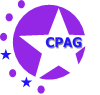 COMBINED PROFESSIONAL ASSOCIATIONS GROUP October 10, 2021NOTE:  	The CPAG CALENDAR OF EVENTS and CPAG MEMBER ASSOCIATIONS INFORMATION is posted on the NCS web site.	ORGANIZATIONAL INFORNMATION included at the end of this document.  NOTE:	REFER TO THE IDENTIFIED ORGANIZATION FOR FURTHER DETAILS OF THEIR RESPECTIVE EVENTS.CALENDAR OF EVENTS:2022 EventsCPAG MEMBER ASSOCIATIONS INFORMATION:Council Chair	Debbie L. Berry	Lockheed Martin TLS	407.748,3807	debbie.berry@lmco.comSite Support	Carol Ann Dykes Lougue	UCF Office of Partnerships & Innovation 	407.635.9882(o) / 407.489.5990(c)	carolann.dykeslogue@ucf.eduCalendar Coordinator	Erica Haglund	The ASTA Group		erica.haglund@theastagroup.comProtocol Advisor	Megan Serra	PEO STRI External Affairs Specialist	407.384.3535(o) / 407.432.4952(c)	megan.t.serra.civ@mail.milTeam Orlando Liaison	Diana Teel	Business Support Manager, NAWCTSD	407.380.4903(o) / 407.797.9401(c)	diana.teel@navy.mil *Industry Distro List	Kristi Evans	Lockheed Martin TLS		Kristi.r.evans@lmco.com*Point of Contact for CPAG members wishing to distribute event information to Central Florida persons who have ‘opted in’ to receive information. For specific information regarding each of the CPAG Member Associations, please refer to their respective web site and/or contacts noted below.Other Links of Interest:Orlando County Mayor’s Veterans Advisory Council	www.ocfl.net/VeteransAdvisoryCouncilDATEORGANIZATION *EVENTLOCATION (time)JANUARYJANUARYJANUARYJANUARY8AAAAMonthly SocialFrogger’s Oviedo12Team OrlandoACC Orlando/PEO STRI PALTVirtual (0900-1000)12Team OrlandoNAWCTSD PALTVirtual (1330-1530)FEBRUARYFEBRUARYFEBRUARYFEBRUARY09Team OrlandoACC Orlando/PEO STRI PALTVirtual (0900-1000)09-11NCSFlorida Defense Cybersecurity Training ProgramVirtual10Team Orlando Tech GroveTech Grove Juice BarVirtual (1300-1400)11Team Orlando Tech Grove / NTSATech Grove ConnectVirtual (1100-1200)12AAAAMonthly SocialFrogger’s Oviedo17NCSCybersecurity:  The New DFARS Interim RuleVirtual18NCSLunch & Learn:  Reduce Cost to Employee PlansVirtual18WID CFLTeachLive!Virtual (1800-1845)18AFAMartin H Harris Chapter MeetingVirtual (1900-2100)23NCSThe 47th Spaceport Summit24NCSLunch & Learn:  C-Suite Analytics – Employee Retention Strategies24-26AFAAerospace Warfare SymposiumVirtual MARCHMARCHMARCHMARCH09Team OrlandoACC Orlando/PEO STRI PALTVirtual (0900-1000)09Team OrlandoNAWCTSD PALTVirtual (1330-1530)09CFNLNavy League SocialBonefish Waterford (1700)10Team Orlando Tech GroveTech Grove Juice BarVirtual (1300-1400)11Team Orlando Tech Grove / NTSATech Grove ConnectVirtual (1100-1200)12AAAAMonthly SocialFrogger’s Oviedo17NCSLunch & Learn:   Selling a Government Contractor – Exit Strategies18INCOSEMonthly Chapter MeetingVirtual (1830-2000)21AFAScholarship Opportunities ProgramVirtual (TBD)23WID SCNetworking MeetingVirtual (1730)29NCSLou Frey Memorial Golf TournamentTBDNDIA/WIDLuncheon TBDAPRILAPRILAPRILAPRIL08Team Orlando Tech Grove / NTSATech Grove ConnectVirtual (1100-1200)09AAAAMonthly SocialFrogger’s Oviedo13Team OrlandoACC Orlando/PEO STRI PALTVirtual (0900-1000)14Team Orlando Tech GroveTech Grove Juice BarVirtual (1300-1400)15AFAMartin H. Harris Chapter MeetingVirtual (1900-2100)15INCOSEMonthly Chapter MeetingVirtual (1830-2000)16CFNLCAPT Robbie Roberts 107th Birthday LuncheonEast End Market (1130-1300)21WID FCHomecomingRiver & Post Restaurant (1730-1900)))22Team Orlando Tech GroveSBIR/STTR Partnership ShowcaseMAYMAYMAYMAY07WID CFLScholarship AwardsVirtual07WID SC4th Annual Golf TournamentBaytree National (Melbourne)11Team OrlandoACC Orlando/PEO STRI PALTVirtual 11Team OrlandoNAWCTSD PALTVirtual (1330-1530)11Team OrlandoSmall Business Round TableVirtual (0900-)11NCSLunch & Learn:  Bid & Proposal Strategies11CFNLNavy League SocialBonefish Waterford (1700)12Team Orlando Tech GroveTech Grove Juice BarVirtual (0900-1000)13Team Orlando Tech Grove/NTSATech Grove ConnectVirtual (1300-1400)14AAAAMonthly SocialFrogger’s Oviedo20INCOSEMonthly Chapter MeetingVirtual (1830-2000)20WID CFLEvent: The life and Times of an Acquisition Innovator, Lorna TedderTBDNDIA/WIDLuncheon TBDJUNEJUNEJUNEJUNE09Team Orlando Tech GroveTech Grove Juice BarVirtual (0900-1000)10Team Orlando Tech Grove / NTSATech Grove ConnectVirtual (1300-1400)10AFAMartin H. Harris Chapter MeetingVirtual (1900-2100)11AAAAMonthly SocialFrogger’s Oviedo11WID CFLAnnual Scholarship PresentationVirtual15-17Team Orlando / NTSATSISRosen Centre Hotel17INCOSEMonthly Chapter MeetingVirtual (1830-2000)18AAAAScholarship Golf TournamentHawk’s Landing23WID SCScholarship PresentationsTBDJULYJULYJULYJULY08Team Orlando Tech Grove / NTSATech Grove Connect - CANCELLEDVirtual (1100-1200)08Team Orlando Tech GroveOpen House – reservations preferred due to limited capacityPartnership IV09AAAAMonthly SocialFrogger’s Oviedo13Team OrlandoACC Orlando/PEO STRI PALTVirtual (0900-1000)13Team OrlandoNAWCTSD PALTHybrid (1330-1530)/Tech Grove13CFNLNavy League SocialCeleste Hotel (1700)14Team Orlando Tech GroveTech Grove Juice BarVirtual (1300-1400)15INCOSEMonthly Chapter MeetingHybrid (1830-2000)/PIII22NDIA/WIDLuncheon Holiday Inn UCF (1130-1300)24-25AFAFlorida State ConventionJacksonville, FL30CFMCFSocialTactical Brewing CompanyAUGUSTAUGUSTAUGUSTAUGUST10Team OrlandoACC Orlando/PEO STRI PALTVirtual (0900-1000)10MOAALuncheonHoliday Inn UCF (1130- )11Team Orlando Tech GroveTech Grove Juice BarVirtual (0900-1000)12Team Orlando Tech Grove/NTSATech Grove ConnectVirtual (1300-1400)12AFAMartin H. Harris Chapter MeetingVirtual (1900-2100)13AAAAMonthly SocialFrogger’s Oviedo19INCOSEMonthly Chapter MeetingHybrid (1830-2000)SEPTEMBERSEPTEMBERSEPTEMBERSEPTEMBER09Team Orlando Tech Grove / NTSATech Grove ConnectVirtual (1300-1400)10AAAAMonthly SocialFrogger’s Oviedo11CFNL11th Annual Wounded Warfighter Lone Sailor 5K/10KBlue Jacket Park14Team OrlandoACC Orlando/PEO STRI PALTVirtual (0900-1000)14Team OrlandoNAWCTSD PALTVirtual (1330-1530)14CFNLNavy League SocialCeleste Hotel (1700)14MOAADinnerHoliday Inn UCF (1730- )14NCSM&S Hall of FameOCCC15Team Orlando Tech GroveTech Grove Juice BarVirtual (0900-1000)16INCOSEMonthly Chapter MeetingHybridl (1830-2000)18-22AFANational Convention followed by Air, Space and Cyber ConferenceNational Harbor, MD20CFMCFNetworking SocialTBD (1700- )23NDIA/WIDBi-Monthly GMM/LuncheonHoliday Inn UCF (1130-1300)28WID SCInnovation in Education, Networking & Professional DevelopmentTBD (1730- )OCTOBEROCTOBEROCTOBEROCTOBER08AAAAMonthly SocialFrogger’s Oviedo11AFAMartin H. Harris Chapter MeetingVirtual (1900-2100)12Team OrlandoACC Orlando/PEO STRI PALTVirtual (0900-1000)12MOAALuncheonDouble Tree UCF (1130- )13Team Orlando Tech GroveTech Grove Juice BarVirtual (0900-1000)14Team Orlando Tech Grove / NTSATech Grove ConnectVirtual (1300-1400)15CLNL9th Annual Bob Bret Memorial Golf TournamentRosen Shingle Creek (afternoon)15NCSSynapse OrlandoDr. Phillips Center16CFNLNavy Birthday BallRosen Shingle Creek Hotel19NCSMayor Orange County and NCS Florida Simulation SummitOCCC21INCOSEMonthly Chapter MeetingHybrid (1830-2000)21WID CFLCarol F. Denton Top Golf ChallengeTop Golf Orlando29WID SCCatapult event with Patrick Space Force BaseTBDNOVEMBERNOVEMBERNOVEMBERNOVEMBER03NCSMembership NightPartnership IV-Leidos Breezeway09Team OrlandoACC Orlando/PEO STRI PALTVirtual (0900-1000)09Team OrlandoNAWCTSD PALTVirtual (1330-1530)09CFNLNavy League SocialCeleste Hotel (1700)09MOAALuncheonDouble Tree UCF (1130-1300)10Team Orlando Tech GroveTech Grove Juice BarVirtual (0900-1000)11Team Orlando Tech Grove/NTSATech Grove ConnectVirtual (1300-1400)11AFAMartin H. Harris Chapter MeetingVirtual (1900-2100)12AAAAMonthly Social (Veterans in FREE)Frogger’s Oviedo12CFMCF(Marine Weekend) Annual Golf Tournament Rosen Shingle Creek Golf Course12CFMCF / CFNLCasino Night Rosen Shingle Creek Hotel13CFMCFMarine Corps Birthday BallRosen Shingle Creek Hotel17-18NCSGovernors Florida Defense Alliance18INCOSEMonthly Chapter MeetingHybrid (1830-2000)28-29NDIAEarle L. Denton Memorial Golf TournamentsRosen Shingle Creek29 – D03NTSAI/ITSECOCCC30WID SCHigh Tea @ Green GablesTBDDECEMBERDECEMBERDECEMBERDECEMBER01-03NTSAI/ITSECOCCC10AAAAMonthly Social (Toys For Tots)Frogger’s Oviedo14MOAALuncheonDouble Tree UCF (1130- )16INCOSEMonthly Chapter MeetingHybrid (1830-2000)TBDAFAHoliday PartyTBD18 JuneAUSAArmy Birthday BallOrganization InformationOrganization InformationContact InformationContact InformationAAAAArmy Aviation Association of America
Central Florida Chapter
PO Box 621541, Oviedo, FL  32762-1541President:Kevin Vizzarri
404.270.0968
kvizzarri@avtsim.comAAAAWeb Site:
https://www.facebook.com/cflaaaa/Vice President:Chris Wanitshka
407.494.9499
cwanitshka@gmail.comAAAAMeetings:Monthly social / 2nd Friday at Froggers OviedoTBD:AFAAir Force AssociationMartin H. Harris ChapterPO Box 533086, Orlando, FL  32853President:Sharon Branch407.299.2772branchafa@gmail.comAFAWeb Site:
www.martinharris.afaflorida.orgAlternate:Todd Freece719.659.8326todd.freece@gmail.com todd.freece@atlasground.comAFAMeetings:Monthly business meeting / 2nd Thursday;Golf tournament in conjunction with AFA Air Warfare SymposiumTBD:AIAAAmerican Institute of Aeronautics and Astronautics
1082 West Riviera Blvd
Oviedo, FL  32765Chairman:Aaron Blevins, PE
Adjuvo Technologies, LLC
407.919.8942
aaaronb@adjuuotech.com
aaronblevins22@yahoo.com AIAAWeb Site:
Alternate:None listedAIAAMeetings:2nd Thursday each monthTBD:ASMCAmerican Society of Military Comptrollers
P Box 780564
Orlando, FL  32878-0564President:Brenda King
NAVAIR Orlando
407.380.4608
brenda.king@dfas.mil ASMCWeb Site:
Alternate:ASMCMeetings:Monthly/General Membership Meetings/3rd ThursdayTBD:AUSAAssociation of the United States Army
PO Box 780252
Orlando, 32878-0252President:Mike Motko 
Falcon Global Solutions
mmotko@falconglobalsolutions.comAUSAWeb Site:
www.ausa-sunshine.orgVP:Harry Buhlbuhl@att.netAUSAMeetings:Monthly/EXCOM; Quarterly Luncheons; Army BallTBD:CFMCFCentral Florida Marine Corps Foundation
PO Box 781754
Orlando, FL  32878-1754President:Walt Yates, Col, USMC (Ret)
760.490.5916
walt.yates@gmail.comCFMCFWeb Site:
www.centralfloridamarines.orgAlternate:Henry Young, Secretary
CFMCF1775@gmail.com
CFMCFMeetings:Monthly/3rd WednesdayTBD:CFVMPFCentral Florida Veterans Memorial Park Foundation
President:DeLloyd Voorhees
407.620.1158de.voorhees2@gmail.comCFVMPFWeb Site:
Alternate:INCOSEInternational Council on Systems EngineeringPresident:Mark Sellersmark.sellers2@ngc.com INCOSEWeb Site:
www.incose.org/orlandoPast President: Radu Babiceanubabicear@erau.eduINCOSEMeetings:Monthly / 3rd ThursdayPOC:Eddie B. Smitheddieboydsmith@gmail.com ISTSchool of Modeling, Simulation, & TrainingInstitute for Simulation and TrainingDirector:Dr. Grace Bochenek
407.882.1301
gbochenek@ucf.edu Web Site:
www.ist.ucf.edu/Alternate:Melisa Grzanich407..882.1305Melisa.grzanich@ucf.eduITEAInternational Test and Evaluation AssociationPresident:Steve Gordon
407.963.2413
steve.gordon@gtri.gatech.edu ITEAWeb Site:
www.itea.orgVice President:Mark PhillipsMark.phillips300@gmail.com757.803.4701ITEAMeetings:Annual SymposiumTreasurer:Henry Merhoff   254.289.3960     hmerhoff@gmail.com MOAAMilitary Officers Association of America
Central Florida Chapter
PO Box 141025
Orlando, FL  32814-1024President:Lorraine Holland
404.21.1388
lorraineholland@hotmail.comMOAAWeb Site:
www.moaacfc.comMonthly / 2nd Tues / Lunch or Dinner at Double Tree UCFVice President:John Peters407.580.7003
cannoneer@cfl.rr.comMOAAMeetings:MonthlyTBD:NCMANational Contracts Management AssociationPresident:Shannon Baran  
954.415.6761
shannon@ncmamidflorida.com NCMAWeb Site:
https://www.ncmamidflorida.comVice President:Patrick Grimson
pgrimson@ohs-lls.comNCMAMeetings:TBD:NCSNational Center for Simulation
Partnership III
3039 Technology Parkway
Orlando, FL  32826President / CEO:George Cheros
407.384.6111 / 407.882.0691
gcheros@simulationinformation.comNCSeb Site:www.simulationinformation.comCOO:Neal Finkelsteindrnealfink@simulationinformation.comNCSMeetings:Bi-monthly/Luncheons; Monthly/Board/2nd TuesdayTBD:NDIANational Defense Industrial Association
Central Florida Chapter
PO Box 780263
Orlando, FL  32878-0263President:Tony Krogh407.674.6718Tony.krogh@bluehalo.com    NDIAWeb Site:www.ndia-cfl.org VP: Wells Barlow wvbarlow@cfl.rr.comNDIAMeetings:Bi-monthly/Luncheons; Monthly/Board/2nd TuesdayTBD:NLUSCentral Florida Council Navy League of USPresident:Lisa Coe, Coe Naylor Group619.884.7695 lisa.coe@coenaylor.com  NLUSWeb Site:www.cfnavyleague.orgVP:Matt RobinsonNLUSMeetings:Bi-Monthly/2nd Wed lunch(Jan, Mar, May, Jul, Sep, Nov)TBD:NTSANational Training & Simulation AssociationPresident:James (Jim) Robb, President NTSAJRobb@NDIA.org NTSAWeb Site:TrainingSystems.orgVice President:Debbie Langelier, CEM, VP NTSA703.247.9480DLangelier@NDIA.org    NTSAMeetings:Reference web siteTBD:WID CFLWomen In Defense Central Florida ChapterPresident:Sondra Chambers, GDMS407.698.6861Sondra.chambers@gd-ms.comWID CFLWeb Site:www.cfl-wid.orgVice President:Julie Kent, MITRE407.276.3950Julie0kent@gmail.comWID CFLMeetings:Monthly //3rd or 4th ThursdayTBD:WID SCWomen In Defense Space Coast ChapterPresident:Inga Young, 8-Koi321.802.6768iyoung@8-koi.comWID SCWeb Site:
www.scwid.orgVice President:WID SCMeetings:Monthly // 4th WednesdaysTBD:MISC:PALT (ACC Orlando):        https://acc.army.mil/contractingcenters/acc-orl/PALT_update.html    PALT (ACC Orlando):        https://acc.army.mil/contractingcenters/acc-orl/PALT_update.html    PALT (ACC Orlando):        https://acc.army.mil/contractingcenters/acc-orl/PALT_update.html    MISC:PALT:  (NAWCTSD):    http://www.navair.navy.mil/nawctsd/3io-palt.htmlPALT:  (NAWCTSD):    http://www.navair.navy.mil/nawctsd/3io-palt.htmlPALT:  (NAWCTSD):    http://www.navair.navy.mil/nawctsd/3io-palt.htmlMISC: